CSC312 ASSIGNMENTDESCRIPTION OF HOW A C++ CODE CAN BE CONVERTED TO MACHINE LANGUAGE CODE.A C++ code can be converted to machine language code using a C++ compiler and then the machine code begins execution after the operating system’s loader loads it into memory.You need two programs to create your own C++ programs. First, you need a text editor that you can use to enter your C++ instructions. Any editor capable of generating straight ASCII text letters will work. However, an editor that knows something about the syntax of C++ is preferable; it can save you a lot of typing, and sometimes highlight any mistakes you might make as you type, in much the same way that a spell checker highlights misspelled words in a word processor.The second program you need is a compiler that converts your C++ source statements into machine language that the computer can understand and interpret. This process of converting from source-code C++ statements to machine code is called building. Graphically, the process looks something like this: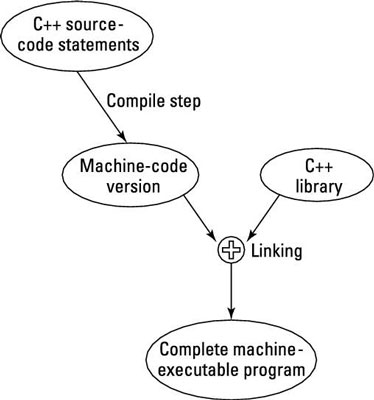 